Зарегистрировано в Минюсте РФ 12 сентября 2011 г. N 21778МИНИСТЕРСТВО ВНУТРЕННИХ ДЕЛ РОССИЙСКОЙ ФЕДЕРАЦИИПРИКАЗот 15 августа 2011 г. N 940ОБ УТВЕРЖДЕНИИ ТИПОВЫХ ТРЕБОВАНИЙК СОДЕРЖАНИЮ ЭКЗАМЕНАЦИОННЫХ БИЛЕТОВ КВАЛИФИКАЦИОННОГОЭКЗАМЕНА ЧАСТНЫХ ОХРАННИКОВВ соответствии с Правилам сдачи квалификационного экзамена, утвержденными Постановлением Правительства Российской Федерации от 14 августа 1992 г. N 587 <*>, приказываю:--------------------------------<*> Собрание актов Президента и Правительства Российской Федерации, 1992, N 8, ст. 506; Собрание законодательства Российской Федерации, 1993, N 39, ст. 3690; 1993, N 51, ст. 4992; 1994, N 9, ст. 1013; N 17, ст. 1989; 1995, N 2, ст. 154; N 45, ст. 4324; 1996, N 3, ст. 192; N 21, ст. 2507; N 21, ст. 2509; N 21, ст. 2510; N 21, ст. 2511; 1997, N 12, ст. 1436; N 20, ст. 2309; 1998, N 47, ст. 5774; N 47, ст. 5775; 1999, N 32, ст. 4096; N 33, ст. 4117; N 37, ст. 4500; N 51, ст. 6343; 2000, N 6, ст. 776; N 12, ст. 1295; N 26, ст. 2773; N 28, ст. 2978; N 33, ст. 3388; N 31, ст. 3299; 2004, N 8, ст. 663; N 47, ст. 4666; 2005, N 15, ст. 1343; N 49, ст. 5229; 2006, N 24, ст. 2605; 2008, N 18, ст. 2055; 2009, N 31, ст. 3960; N 45, ст. 5359.Утвердить прилагаемые типовые требования к содержанию экзаменационных билетов квалификационного экзамена частных охранников.Министргенерал армииР.НУРГАЛИЕВПриложениек Приказу МВД Россииот 15.08.2011 N 940ТИПОВЫЕ ТРЕБОВАНИЯК СОДЕРЖАНИЮ ЭКЗАМЕНАЦИОННЫХ БИЛЕТОВ КВАЛИФИКАЦИОННОГОЭКЗАМЕНА ЧАСТНЫХ ОХРАННИКОВ1. Количество вопросов к квалификационным экзаменам:Правовая подготовка - 120Тактико-специальная подготовка - 40Техническая подготовка - 30Первая помощь - 40Использование специальных средств - 40Огневая подготовка - 60.2. Содержание экзаменационных билетов (количество вопросов в билете)2.1. Вопросы для сдачи экзамена на охранника 4-го разряда2.2. Вопросы для сдачи экзамена на охранника 5-го разряда2.3. Вопросы для сдачи экзамена на охранника 6-го разряда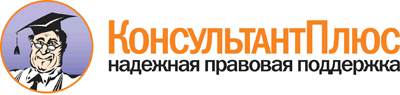  Приказ МВД РФ от 15.08.2011 N 940
"Об утверждении типовых требований к содержанию экзаменационных билетов квалификационного экзамена частных охранников"
(Зарегистрировано в Минюсте РФ 12.09.2011 N 21778) Документ предоставлен КонсультантПлюс

www.consultant.ru 

Дата сохранения: 01.03.2018 
          Наименование дисциплины          Разряд охранника   Разряд охранника   Разряд охранника  Примечание          Наименование дисциплины          4-й   5-й   6-й Примечание                     1                      2     3     4       5     Правовая подготовка                        3     3     3  Тактико-специальная подготовка             1     2     2  Техническая подготовка                     1     1     1  Первая помощь                              1     1     1  Использование специальных средств          1     1     1  Огневая подготовка                         -     1     2  Общее количество вопросов                  7     9    10  Возможное количество неправильных ответов  2     2     1              Наименование дисциплины            Рекомендуемое количество    вопросов   Примечание                        1                             2           3     Правовая подготовка                                 100     Тактико-специальная подготовка                      30      Техническая подготовка                              30      Первая помощь                                       35      Использование специальных средств                   40      Огневая подготовка                                   -      Общее количество вопросов                           235     Возможное количество неправильных ответов в    билете                                               2                Наименование дисциплины             Рекомендуемое     количество        вопросов     Примечание                     1                              2            3     Правовая подготовка                                120       Тактико-специальная подготовка                     35        Техническая подготовка                             30        Первая помощь                                      40        Использование специальных средств                  40        Огневая подготовка                                 50        Общее количество вопросов                          315       Возможное количество неправильных ответов   в билете                                            2                    Наименование дисциплины             Рекомендуемое количество    вопросов   Примечание                       1                              2          3     Правовая подготовка                                  120     Тактико-специальная подготовка                       40      Техническая подготовка                               30      Первая помощь                                        40      Использование специальных средств                    40      Огневая подготовка                                   60      Общее количество вопросов                            330     Возможное количество неправильных ответов в     билете                                                1      